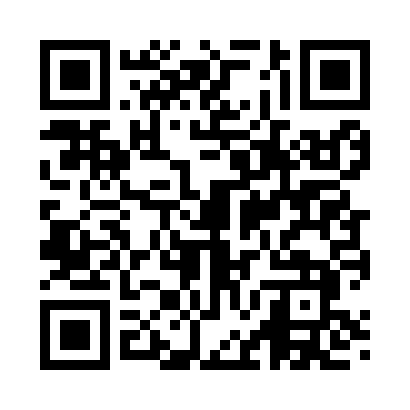 Prayer times for Oriskany, New York, USAMon 1 Jul 2024 - Wed 31 Jul 2024High Latitude Method: Angle Based RulePrayer Calculation Method: Islamic Society of North AmericaAsar Calculation Method: ShafiPrayer times provided by https://www.salahtimes.comDateDayFajrSunriseDhuhrAsrMaghribIsha1Mon3:395:261:055:108:4510:322Tue3:395:261:065:108:4510:313Wed3:405:271:065:118:4410:314Thu3:415:281:065:118:4410:305Fri3:425:281:065:118:4410:306Sat3:435:291:065:118:4310:297Sun3:445:301:065:118:4310:288Mon3:455:301:075:118:4310:279Tue3:465:311:075:118:4210:2710Wed3:475:321:075:118:4210:2611Thu3:495:331:075:118:4110:2512Fri3:505:331:075:118:4010:2413Sat3:515:341:075:118:4010:2314Sun3:525:351:075:108:3910:2215Mon3:535:361:075:108:3910:2116Tue3:555:371:075:108:3810:2017Wed3:565:381:085:108:3710:1818Thu3:575:391:085:108:3610:1719Fri3:595:391:085:108:3610:1620Sat4:005:401:085:108:3510:1521Sun4:025:411:085:098:3410:1322Mon4:035:421:085:098:3310:1223Tue4:055:431:085:098:3210:1024Wed4:065:441:085:098:3110:0925Thu4:075:451:085:088:3010:0726Fri4:095:461:085:088:2910:0627Sat4:105:471:085:088:2810:0428Sun4:125:481:085:078:2710:0329Mon4:135:491:085:078:2610:0130Tue4:155:501:085:068:2510:0031Wed4:175:511:085:068:239:58